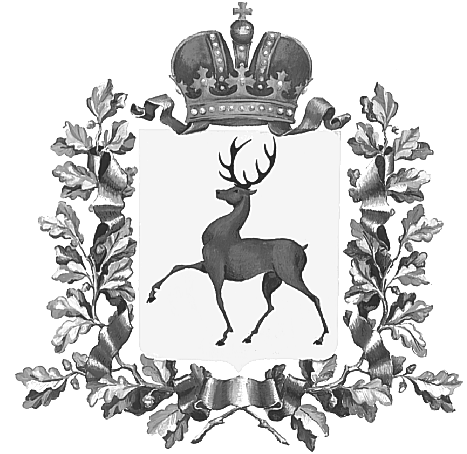 Министерство социальной политики  Нижегородской областиГосударственное бюджетное учреждение«Центр социального обслуживания граждан пожилого возраста и инвалидов Вачского района»(ГБУ «ЦСОГПВИИ»)П Р И К А З«О введении в ГБУ «ЦСОГПВИИ Вачского района» инновационной технологии «Виртуальный туризм»»В целях совершенствования форм и видов социального обслуживания, развития познавательного и активного досуга граждан пожилого возраста и инвалидов в ГБУ «ЦСОГПВИИ Вачского района»приказываю:1. Ввести в государственном бюджетном учреждении «Центр социального обслуживания граждан пожилого возраста и инвалидов Вачского района» инновационную технологию «Виртуальный туризм».2. Утвердить Положение об использовании инновационной технологии «Виртуальный туризм» в государственном бюджетном учреждении «Центр социального обслуживания граждан пожилого возраста и инвалидов Вачского района» согласно приложению к настоящему приказу.3. Назначить ответственными за:- внедрение и использование инновационной технологии «Виртуальный туризм» в ГБУ «ЦСОГПВИИ Вачского района»:Чуркину Нину Константиновну, заведующую стационарным отделением санаторного типа ГБУ «ЦСОГПВИИ Вачского района»;Троянову Любовь Михайловну, заведующую отделением дневного пребывания с элементами реабилитации ГБУ «ЦСОГПВИИ Вачского района»;- проведение «Виртуальной экскурсии»:Волкову Раису Валентиновну, культорганизатора стационарного отделения санаторного типа ГБУ «ЦСОГПВИИ Вачского района»;Копнину Зинаиду Ивановну, культорганизатора стационарного отделения санаторного типа ГБУ «ЦСОГПВИИ Вачского района»;Средневу Татьяну Сергеевну, культорганизатора отделения дневного пребывания с элементами реабилитации ГБУ «ЦСОГПВИИ Вачского района».4. Контроль за исполнением настоящего приказа оставляю за собой.Директор ГБУ «ЦСОГПВИИ»				С.Г. ТрифоноваПриложениеУТВЕРЖДЕНО:Приказом директора ГБУ«ЦСОГПВИИ Вачского района»от 13.07.2017 г. № 241ПОЛОЖЕНИЕоб использовании инновационной технологии «Виртуальный туризм»в государственном бюджетном учреждении «Центр социального обслуживания граждан пожилого возраста и инвалидов Вачского района»1. Общие положения1.1. Настоящее положение регламентирует использование в процессе социального обслуживания клиентов в стационарном отделении санаторного типа и отделении дневного пребывания с элементами реабилитации (далее соответственно стационарное и полустационарное отделение) государственного бюджетного учреждения «Центр социального обслуживания граждан пожилого возраста и инвалидов Вачского района» (далее – Центр) инновационной технологии «Виртуальный туризм» (далее – Технология).1.2. Использование Технологии направлено на повышение качества предоставления социальных услуг клиентам стационарного и полустационарного отделений Центра, приобщение клиентов к мировому культурному и историческому наследию, улучшение психического здоровья и социальной активности пожилых граждан и инвалидов, расширение их кругозора в процессе стационарного и полустационарного социального обслуживания.2. Цели и задачи2.1 Цели использования Технологии:- приобщение пожилых граждан к мировому культурному наследию;- расширение кругозора клиентов стационарного и полустационарного отделений Центра;- оказание методической помощи заведующим, специалистам и социальным работникам отделений социального обслуживания Центра для организации досуга граждан пожилого возраста и инвалидов.2.2. Задачи использования Технологии:- организация досуга граждан пожилого возраста и инвалидов;- содействие культурному, познавательному и духовному развитию граждан пожилого возраста и инвалидов;- профилактика негативных возрастных личностных проявлений у граждан пожилого возраста и инвалидов;- внедрение в практику работы Центра передового опыта социального обслуживания на основе информационно-коммуникационных технологий.3. Кадровое обеспечение 3.1. Для достижения целей и задач использования Технологии привлекаются:- заведующие стационарного и полустационарного отделений;- культорганизаторы стационарного и полустационарного отделений;- психолог стационарного отделения.4. Организация работы по использованию Технологии4.1. Технология «Виртуальный туризм» используется при проведении культурно-просветительских и досуговых мероприятий в рамках стационарного и полустационарного обслуживания клиентов Центра.4.2. Для реализации Технологии необходимо наличие специального оборудования:- широкоформатного экрана или телевизора;- видеоматериала;- проектора или DVD-проигрывателя.4.3. Для обеспечения качественного проведения «виртуальной экскурсии» необходима серьезная подготовительная работа для специалиста, ответственного за её проведение:- определение целей и задач «виртуальной экскурсии»;- выбор темы;- отбор литературы, составление библиографии и определение других источников материала;- изучение источников;- знакомство с экспозициями и фондами музеев по теме;- отбор и изучение экскурсионных объектов;- подготовка текста «виртуальной экскурсии;- комплектование «папки экскурсовода» (презентации, фильм, слайды);- выбор методических приемов проведения «виртуальной экскурсии».4.4. Участниками «виртуальной экскурсии» являются клиенты стационарного отделения санаторного типа и отделения дневного пребывания с элементами реабилитации ГБУ «ЦСОГПВИИ Вачского района».4.5. Виртуальная экскурсия может проводиться на встречах с населением, в условиях стационарного отделения санаторного типа и отделения дневного пребывания с элементами реабилитации.4.6. Ответственность за организацию и проведение «виртуальной экскурсии» возлагается на заведующих стационарного и полустационарного отделений, культорганизаторов стационарного и полустационарного отделений.5. Ожидаемые результаты от использования Технологии5.1. Улучшение качества стационарного и полустационарного социального обслуживания.5.2. Улучшение общего самочувствия клиентов стационарного и полустационарного отделений.5.3. Расширение спектра оздоровительных и реабилитационных социальных услуг в стационарном и полустационарном обслуживании.6. Контроль за эффективностью использования Технологии.6.1. Контроль эффективности использования Технологии осуществляют заведующие стационарным отделением санаторного типа и отделения дневного пребывания с элементами реабилитации.6.2. Контроль качества реализации инновации в стационарном и полустационарном отделениях осуществляют культорганизаторы стационарного и полустационарного отделений.6.3. Оценка эффективности использования Технологии формируется также на основании изучения мнения клиентов о проведении «виртуальной экскурсии» и впечатлениях полученных ими в ходе неё.__________________________________________________13.07.2017 г.№241